福建省烟草专卖局(公司)招聘平台操作手册一、系统登录方式	系统仅支持电脑端登录，登录地址如下：	https://app.fj-tobacco.com:50443/recruit/html/index/login.html（建议使用谷歌或360浏览器）二、用户注册1.点击“注册账号”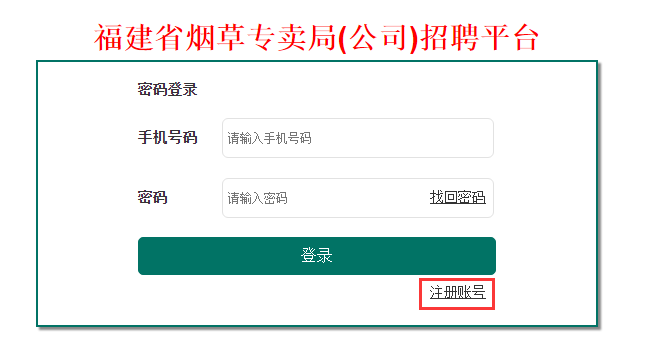 2.按要求输入注册信息	手机号、身份证：唯一，不能重复注册；密码：要求8位以上字母+数字+符号组合的复杂密码；短信验证码：短信验证码发送到注册时填写的手机号上，输入验证成功后方可注册。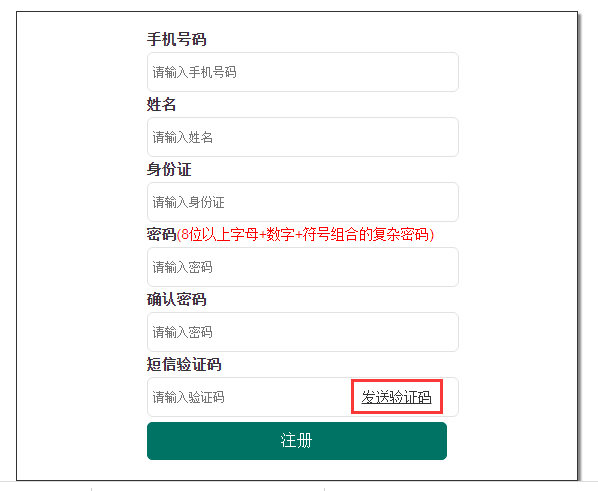 3.点击“注册”按钮，完成注册。三、报名1.登录系统使用注册的手机号码、密码登录系统，进入报名界面。（系统将自动读取注册时登记的姓名、身份证、手机号码，用户不能修改）2.选择报考专业注意：每人只能选择一个报考专业，报名成功后不能修改。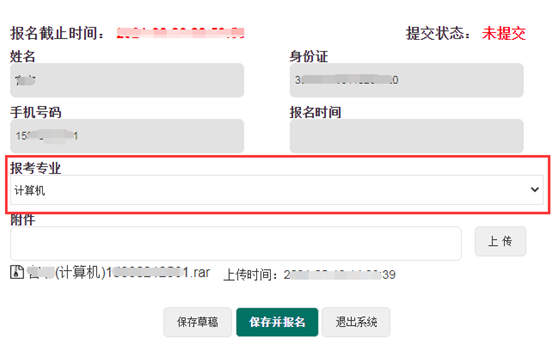 3.上传附件	按招聘启事要求将所有应聘资料存放在一个文件夹内，并制成压缩包后上传；只允许上传一个附件，在“保存并报名”前可重新上传附件，系统默认以最后一次上传的附件为准；上传成功后，系统会对附件名称自动重命名，格式为：姓名（报考专业）+手机号，例如：张三（法学本科）13509871723.rar；附件格式仅支持.rar、.zip；附件上传限制大小20M以内。4.保存并报名没有点击“保存并报名”按钮之前，可以使用“保存草稿”功能暂存信息；点击“保存并报名”按钮，将最终提交报名信息，提交成功后所有内容不能修改。